Congregation Agudath Israel Religious School
2018-2019 Tuition and Registration Agreement
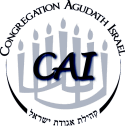 20 ACADEMY ROAD, CALDWELL, NJ  07006      PHONE: 973-226-3600 X 123    FAX 973-226-7480    E-MAIL: EDUCATION@AGUDATH.ORG
CAI Religious School and ______________________________ (Applicant) hereby agree to the enrollment of Applicant’s child(ren), upon the following terms and conditions:Registration process: You are required to complete your registration online. At this time you will select the class for your child and submit your $75 non-refundable registration fee per child ($100 after July 10, 2018). You will receive an email from rfelberbaum@agudath.org confirming your registration. Once this email is received and your registration has been confirmed, you must log onto your CAI account and set up your payment method.1. General Terms and Conditions:There is a non-refundable $75 registration fee per child enrolled in the K-12th grade weekly program.  This fee increases to $100 after July 10, 2018.If your child is enrolling in the Al Galgalim (pre-school) and K-2 monthly program, the $75 deposit will be allocated as follows:  a $50 non-refundable registration fee per child and $25 towards tuition. The non-refundable registration fee increases to $75 after July 10, 2018.Families enrolling multiple children in grades 3 through 6 receive a $100 discount on tuition for the younger siblings enrolled.
There is a discount for incoming third graders:
A $50 discount per every year enrolled in weekly K-2 will be applied to third-grade tuition, with a possible total of a $150 discount.
A $50 TOTAL discount will be applied for third grade if enrolled in a once-a-month program for K-2nd grade.2. Tuition Payment Plan Selection:Please note that there will be two payment options upon registration confirmation.	Plan A: 	Full tuition balance now, or at a later date prior to September 4, 2018.	Plan B:  Monthly payment installments, due in full by December 31, 2018.  A payment plan must be set up, and a minimum of one payment made, before September 4, 2018. 	If payment is not received by September 4, 2018, CAI-RS, at its option, may prohibit child(ren) from attending the program until a payment has been made.